بسمه تعالی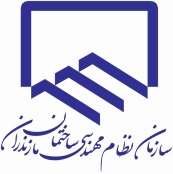   فراخوان درخواست مشارکت وعضویت در کارگروه های سازمان نظام مهندسی ساختمان استان مازندرانبه منظور مشارکت حداکثری اعضای محترم در فرآیند تصمیم سازی، سازمان نظام مهندسی ساختمان استان مازندران در نظر دارد از طریق فراخوان عمومی از اعضای داوطلب توانمند و علاقه مند به عضویت در کارگروه های سازمان  دعوت به همکاری نماید تا ضمن رعایت اصل شایسته گزینی از متقاضیان محترم در کارگروه های مربوطه دعوت به عمل آید. علاقه مندان می توانند حداکثر تا تاریخ 25 / 1 /1401  فرم ذیل را تکمیل و به همراه رزومه خود از طریق سامانه جامع برنامه ریزی به سازمان  ارسال  نمایند.جدول شماره 1: نام کارگروه و شرایط عضویت جدول شماره 2:  انتخاب کارگروه (هر داوطلب می تواند حداکثر در 2 کارگروه اعلام آمادگی نماید)جدول شماره 3:  اطلاعات فردیشرح مختصر سوابق:                                                                                                                       نام و نام خانوادگیتوضیحات:توجه فرمایید داوطلب نباید در 3 سال اخیر محکومیت انتظامی درجه 3 یا بالاتر داشته باشد.ردیفنام کارگروهرشتهشرایط عضویتپایه1بازنگری مقررات ملی ساختمانهمه رشته ها دارای پروانه اشتغال -2ساختمانهای بلند مرتبههمه  رشته هادارای پروانه اشتغال یک3خدمات مهندسیهمه رشته هادارای پروانه اشتغال-4کنترل و نظارتهمه رشته هادارای پروانه اشتغالحداقل پایه دو5حقوقی و املاکهمه رشته هادارای سابقه حقوقی-6همایش همه رشته ها--7آزمایشگاه ها و مصالح ساختمانیعمران- تخصص آزمایشگاهدارای پروانه اشتغال-8انرژی محیط زیست مصالحفعالیت یا رزومه مرتبط با مبحث انرژی داشته باشد.برنامه ها و شناخت خود را از حوزه های انرژی در سازمان بیان کند (ارایه ایده)و در ابتدا مشخص کنند که در کدام حوزه فعالیت می کنند (انرژی یا محیط زیست)-9HSEهمه رشته هاگذراندن دوره های ایمنی و ارایه رزومه کاری مرتبط با کارگروه مرتبط با HSE-10نهادهای صنفی- شاخه کانون ها و سمن ها و امور صنفی کارگران و استادکارانهمه رشته ها--11سازندگان مسکن و ساختمان (مجریان ذیصلاح)همه رشته هادارای پروانه اشتغال-12تعالی سازمانیهمه رشته هادارای سابقه مدیریتی-13گاز و آتش نشانیرشته تاسیساتدارای پروانه اشتغال-14امور نقشه برداریرشته نقشه برداریدارای پروانه اشتغال-15سفیران مهندسی در امورداوطلبیهمه رشته ها--16رفاهی- ورزشی - حمایتیهمه رشته ها--17بازآفرینی و طراحی سیما و منظر شهریمعماری- شهرسازی--18پژوهش و فناوریهمه رشته هادارای رزومه پژوهشی – حداقل مدرک کارشناسی ارشد-19بین رشته ای و معضل دو نقشه ایهمه رشته ها--20برنامه ریزیهمه رشته ها--ردیفنام کارگروهشرح مختصر سوابق یا دلایل علاقه مندی12نام رشتهساکن شهرنام خانوادگیپایهشاغل در شماره موبایلشماره عضویتسمتشماره ملیشماره پروانهمدرک